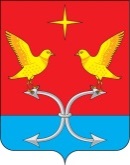 НЕЧАЕВСКИЙ СЕЛЬСКИЙ СОВЕТ НАРОДНЫХ ДЕПУТАТОВКОРСАКОВСКОГО РАЙОНА ОРЛОВСКОЙ ОБЛАСТИРЕШЕНИЕ31 января 2022 года                                                                              № 18/1д.НечаевоО внесении изменений в Правила землепользования и застройки Нечаевского сельского поселения Корсаковского района Орловской области Принято Нечаевским сельским Советом народных депутатов:В соответствии со статьей 32 Градостроительного кодекса Российской Федерации, Федеральным законом от 6 октября 2003 года № 131-ФЗ                         «Об общих принципах организации местного самоуправления в Российской Федерации, руководствуясь Уставом Корсаковского сельского поселения Корсаковского района Орловской области, рассмотрев представленные Управлением градостроительства, архитектуры и землеустройства Орловской области материалы по проекту внесения изменений в Правила землепользования и застройки Нечаевского сельского поселения Корсаковского района Орловской области, протокол заседания комиссии                  по землепользованию и застройке в Орловской области в режиме ВКС                             № 26 от 08.12.2021 года.1. Текстовую часть Правил землепользования и застройки Нечаевского сельского поселения Корсаковского района Орловской области изложить                     в новой редакции согласно приложению.          2.  Настоящее решение  обнародовать в установленном порядке                      и разместить на официальном  сайте администрации Корсаковского района (www.корсаково57.рф).          3. Контроль за исполнением решения оставляю за собой.	Глава Нечаевского  сельского поселения                                     С.А.Губский                                                